Art: Associate in Arts - Non-Transfer Southern California is an incredibly rich area for art and creative industries.  MSJC Art + Design is a wonderful place to start to explore and participate in the art and ideas that make our area so special.  MSJC is where you can explore drawing, painting, ceramics, sculpture, visual communication, and art history. Please see a Pathways Counselor: Create an education plan customized to meet your needs.  Contact a CounselorTransfer Majors/Award FocusArt History, A.A.-T CSU and CSUSMStudio Arts, A.A.-TVisual Communication, A.A. CSUArt, Non-transfer A.A.GE Pattern/UnitsGE Pattern: Option ATotal Unit:  61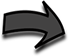 Program maps indicate the major coursework and recommended general education courses to fulfill your degree in 2 years (approximately 15 units/ semester or 30 units/year). Some of the courses listed may be substituted by another course.  Please view these options in the official course catalogSemester 1												16 UnitsSemester 2												15 UnitsCareer OptionsArt Therapists (M, D)Art Directors (B)Video Gamer Designer(B)Find more careers: msjc.emsicc.comRequired Education: SM: some college; C: Certificate; A: Associate, B: Bachelor’s, M: Master’s; D: DoctorateTIP: Lessen the load, take summer courses!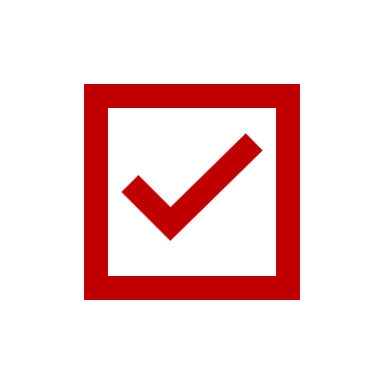 Financial aid is determined by the number of credit hours you take in a semester.  Maximize your financial aid by taking 12-15 units per semester.Semester 3												15 UnitsSemester 4												15 UnitsWork ExperienceSign up for a special project or internship opportunity.  Gain work experience and earn credits.COURSETITLEUNITART-102Art History: Renaissance to 21st Century 3ART-108Beginning Drawing3MATH-115Ideas of Mathematics3ENGL-101College Composition 4CSCR-100College Success and Career Readiness 3COURSETITLEUNITART-1202D Design3ART-131Introduction to Digital Art3ANTH-101Physical Anthropology3ART-104World Art3COMM-100Public Speaking3COURSETITLEUNITART-115Painting I3ART-101Art History: Prehistoric Through Medieval Art3PSYC-101Introduction to Psychology3ART-121Color Theory3ART-125 orART-160 orART-109Introduction to Typography SculptureIntermediate Drawing3COURSETITLEUNITART-116Painting II3HIST-111U.S. History to 18773ART-123 orART-151 orART-170Graphic Design ICeramic Arts	Intermediate Sculpture 3ART-1223D Design3ART-116 orART-112Painting II orLife Drawing3